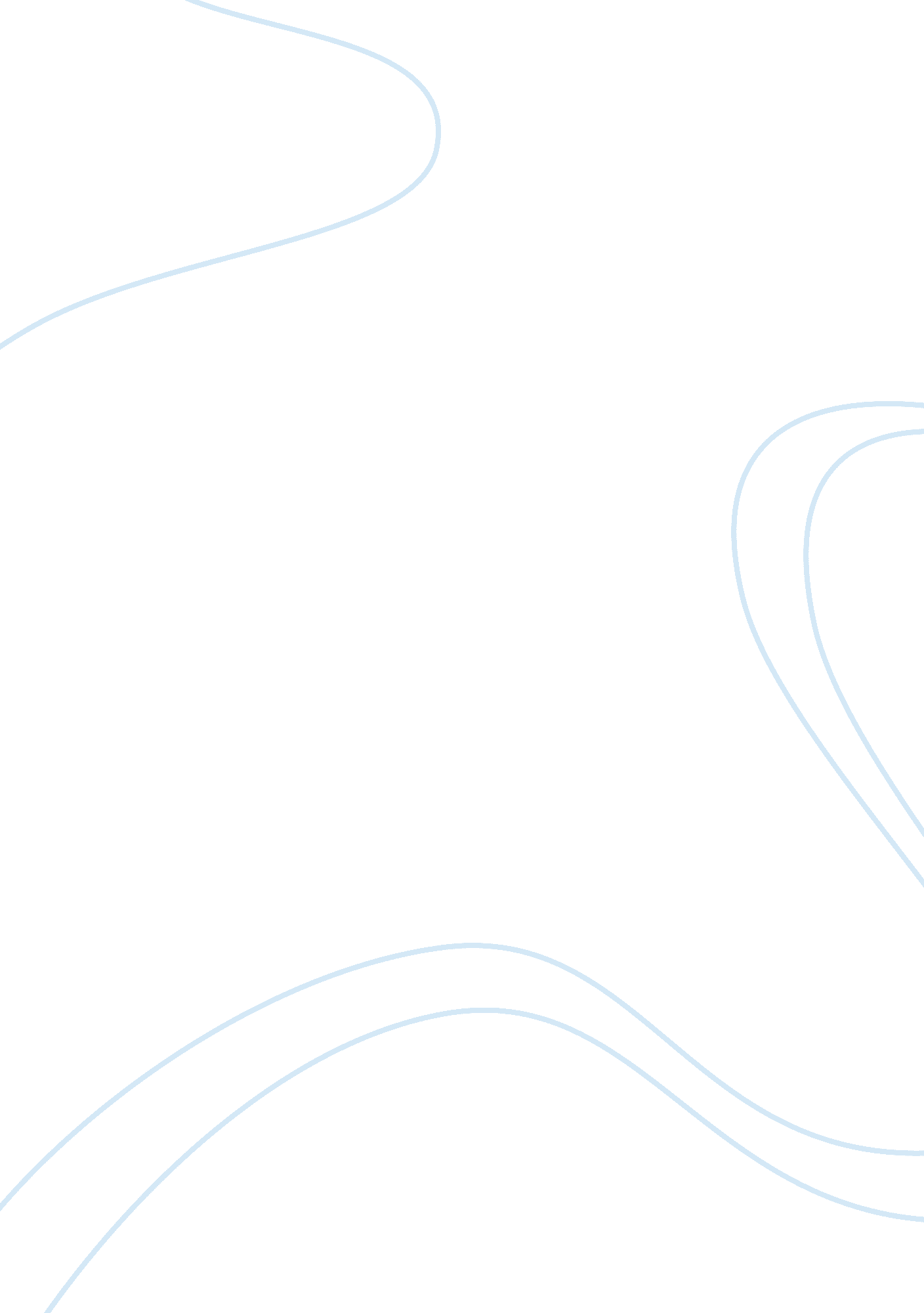 United nations’ role in conflict resolution: a case study of palestine issueWar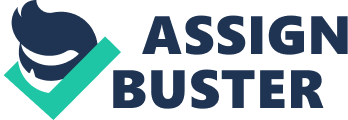 Taking a look at history is vital to comprehend the Palestine issue; we should return so as to see how the issues began. At one phase, the Palestine strife may give off an impression of being basically a human rights struggle. With Israel being a sovereign state, it must follow all imperatives recorded by global human rights law for state sovereignty. The privilege to self-government is clearly enlisted in International law and resolutions, too, with Palestinian calls for self-autonomy, individual rights can be communicated with lawful cases. However at another stage, the political courses of action in the Israel and Palestine conflict mistake the consideration for power, colonization and human rights. Human rights laws have a tendency to surmise a postcolonial setting where power and self-determination are matched together, though, here the political request is not exactly postcolonial. The conflict of Israel-Palestine has been existed since 1947. Around then, precisely on May 1947, there were a division of the natives amongst Israel and Palestine. This had been led by United Nation (UN). The outcome was 54 % out of the land had given to Israel, and the rest was for Palestine (46 %). Truth be told, the number of inhabitants in Israeli individuals was around 31. 5% of the total populace. This causes the Palestinian made a counter impact to struggle of liberation for their own homeland. Then again, Israel considered that the division was as yet not fulfilled. They needed the state bigger. Since that time, the dismay has turned out to be generally spread for Palestine. The fight has been proceeding with a few pressure directed by Israel. The Israel officers assault Palestine, for example, in Ramallah, an area in West Bank, Palestine. Israel started to make a blockade for Palestine in Ramallah by sending the soldiers from Egoz Battalion. The Israeli warriors pursued for the Palestinians particularly who are thought about fear mongers. This made the general population and authorities of Palestine annoy. It turned out to be more regrettable when United Nations reactions were so moderate. Indeed, even one might say that there was no important activity to stop the Jew occupation in Palestine. At that point, in 1993, there are new endeavors to peace process that drove Oslo Accords. The accords enabling the PLO to migrate from Tunisia and take ground in the West Bank and Gaza Strip, setting up the Palestinian National Authority. Be that as it may, the peace is not enduring. The Oslo Accords as far as anyone knows to control by the idea of two-state solution that would resolve the conflict, however after two decades, Israelis and Palestinians remain got in a miserable, disappointing and endless hostility that must be broken. 